REQUERIMENTO Nº 434/2020Requer Voto de Pesar pelo falecimento da Docente Josy Júdice, ocorrido recentemente.Senhor Presidente, Nos termos do Art. 102, Inciso IV, do Regimento Interno desta Casa de Leis, requeiro a Vossa Excelência que se digne a registrar nos Anais desta Casa de Leis voto de profundo pesar pelo falecimento da docente Josy Júdice, ocorrido no dia 26/10/2020.Requeiro, ainda, que desta manifestação seja dada ciência aos seus familiares, encaminhando cópia do presente. Justificativa:		Josy Júdice tinha 49 anos era casada com Rodrigo J. Franco, sempre muito carismática e excelente profissional. Era docente da Faculdade Anhanguera de Santa Bárbara e da Escola de Negócios da Acia (Associação Comercial e Industrial de Americana).Era Bacharel em Administração de Empresas, Pós-Graduada em Engenharia de Produção, Gestão de Pessoas e em Ensino Superior. Também especialista em técnicas comportamentais nas áreas de Liderança, Trabalho em Equipe e Motivação. Membro Emérito da Sociedade Latino Americana de Coaching, possuía os títulos de Professional Master Coach certificada pela International Association of Coaching Institutes – Europa; Professional Coach Certification, Professional Executive Coach Certification, Leader Coach pela Corporate Coach U – EUA e, Analista em Assessment DiSC pela Inscape Publishing – EUA, Analista em Sixseconds e Assess. Benquista por todos os familiares, amigos e alunos, seu passamento causou grande consternação e saudades; todavia, sua memória há de ser cultuada por todos que em vida a amaram.Que Deus esteja presente nesse momento de separação e dor, para lhes dar força e consolo.É, pois, este o Voto, através da Câmara de Vereadores, em homenagem póstuma e em sinal de solidariedade.Plenário “Dr. Tancredo Neves”, em 27 de Outubro de 2020.Marcos Antonio Rosado Marçal“Marcos Rosado”-vereador-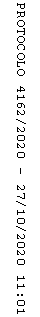 